   Сизинские вести № 717.02.2020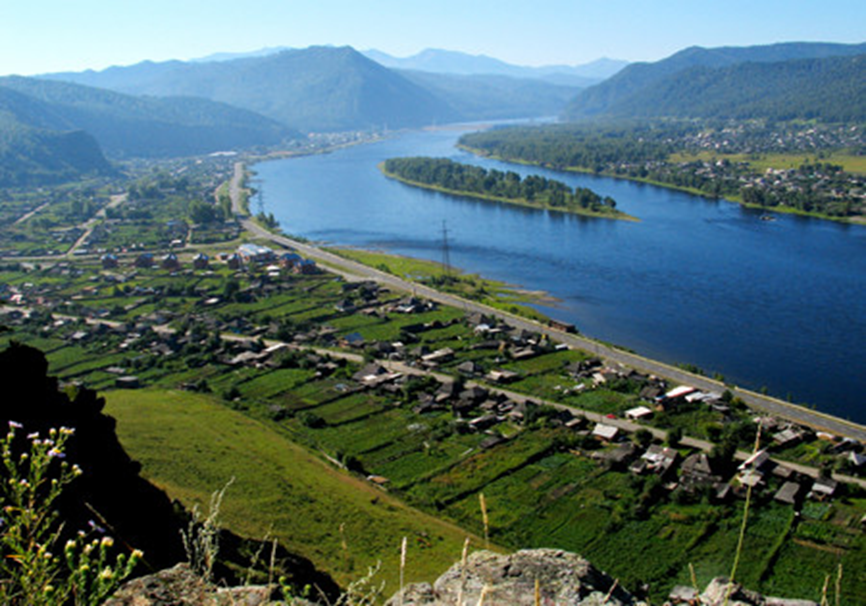 	Газета распространяется бесплатно*Орган издания Муниципальное образование «Сизинский сельсовет»СЕГОДНЯ В НОМЕРЕ:Постановление администрации Сизинского сельсовета №9 от 10.02.2020 …………………………….стр.2Постановление администрации Сизинского сельсовета №12 от 14.02.2020 ……………………..стр.6Распределение депутатов Сизинского сельского Совета  по улицам и населенным пунктам ……………………………………………………………………………….……………………………. стр.7Письмо лесопромышленников Красноярского края……………………………………………..……... стр.8Памятка для граждан, осуществляющих заготовку и сбор валежника для собственных нужд ….…стр.10Что нужно знать, чтобы не стать жертвой мошенников …………………………………………..стр.16РОССИЙСКАЯ ФЕДЕРАЦИЯАДМИНИСТРАЦИЯ СИЗИНСКОГО СЕЛЬСОВЕТАШУШЕНСКОГО РАЙОНА КРАСНОЯРСКОГО КРАЯП О С Т А Н О В Л Е Н И Е    от 10.02.2020 г.                           с. Сизая                                       № 9«О подготовке к безаварийному пропускупаводковых вод 2020 года»     В целях предупреждения возникновения чрезвычайных ситуаций, защиты и обеспечения жизнедеятельности населения, сохранности объектов экономики и материально-технических ресурсов в период весеннего половодья 2020 года и исполнения Закона Красноярского края от 10.02.2000 года № 9-631 «О защите населения и территории Красноярского края от чрезвычайных ситуаций природного и техногенного характера», на основании постановлений Администрации Шушенского района от 03.02.2020 года №№ 103,104, на основании Устава Сизинского сельсовета                                        П О С Т А Н О В Л Я Ю:Утвердить состав комиссии по предупреждению и ликвидации ЧС на 2020 год (приложение № 1).  Создать нештатные водомерные посты и утвердить состав нештатных наблюдателей за состоянием уровня воды в реках: Енисей, Голубая, Сизая (приложение № 2).Утвердить график дежурства ответственных работников администрации с 10.03.2020 года и до окончания паводкоопасного периода (приложение № 3).Возложить на комиссию по ЧС рассмотрение вопросов по координации работ по подготовке предприятий и организаций всех форм собственности, к пропуску паводковых вод, предупреждению и ликвидации возможных неблагоприятных последствий весеннего половодья. Установить, что заседание комиссии ЧС проводятся по мере необходимости в зависимости от складывающейся обстановки.Утвердить план мероприятий по обеспечению безаварийного пропуска паводка, безопасности населения, сохранности объектов экономики и материально-технических ресурсов в период весеннего половодья 2020 года (приложение № 4). Рекомендовать руководителям  предприятий и организаций не зависимо от форм собственности  зарегистрированных  на территории Сизинского сельсовета, создать спасательные группы, разработать планы мероприятий по обеспечению безопасности работающих граждан, сохранности объектов экономики и материально-технических ресурсов в период весеннего половодья 2020года.Контроль за выполнением данного постановления оставляю за собой.Постановление вступает в силу со дня его подписания.Глава  Сизинского сельсовета                                          Т.А. Коробейникова                                                                              Приложение № 1                                                                            к постановлению администрации Сизинского сельсовета№ 9 от 10.02.2020 г Состав противопаводковой комиссии Сизинского сельсоветаЧлены комиссии:                                                                              Приложение № 2                                                                            к постановлению администрации Сизинского сельсовета№ 9 от 10.02.2020 гСписок нештатных наблюдателей за состоянием паводковых вод:Изаков Петр Иванович                      тел.  8 913 050 59 24Ткаченко Виктор Епифанович          тел.  8 913 059 83 77Скворцова Галина Васильевна         тел.  8 923 214 46 44Пидрик Юлия Федоровна                 тел.  8 983 256 01 62Юшкова Елена Николаевна              тел.  8 983 278 71 34Примечание:         Производить визуальный  осмотр уровня воды в реках Енисей, Сизая, Голубая.         В случае подъёма воды до уровня, предоставляющего опасность выхода рек из берегов информировать:Председателя Совета депутатов  Злобина Алексея Валентиновича (тел. 8 913 054 98 65);  Главу  Сизинского сельсовета Коробейникову Татьяну Анатольевну (тел. 8 923 212 19 42);Заместителя главы Сизинского сельсовета Волчкову Ольгу Владимировну (тел. 8 913 053 28 65);Единую дежурно - диспетчерскую  службу Шушенского района (ЕДДС)    тел. 8 (39139) 3-75-95Вести наблюдения за паводковой обстановкой с 10.03.2020 года до окончания паводкоопасного периода.	                             Приложение №3к постановлению администрации Сизинского сельсовета от 10.02.2020 г. № 9График дежурства ответственных сотрудников администрации с 18.00 часов 10.03.2020 года до 08.00 часов 25.03.2020 годаИнформацию передавать два раза в сутки с 8.00 до 8.30 часов и с 18.00 до 18.30 часов, а в случаях ЧС – незамедлительно в ЕДДС Единую дежурно-диспетчерскую службу района по тел./факс: 8 (39139) 3-75-95. Пожарная часть с. Сизая 8 (39139) 22-6-73, 22-6-75Дежурная часть полиции п. Шушенское 8 (39139) 3-29-86                                                                              Приложение № 4                                                                            к постановлению администрации Сизинского сельсовета№ 9 от 10.02.2020 гП Л А Нмероприятий по предупреждению и ликвидации ЧС в периодпаводка 2020 годаРОССИЙСКАЯ ФЕДЕРАЦИЯАДМИНИСТРАЦИЯ СИЗИНСКОГО СЕЛЬСОВЕТАШУШЕНСКОГО РАЙОНА КРАСНОЯРСКОГО КРАЯП О С Т А Н О В Л Е Н И ЕОт 14.02.2020г                          с. Сизая                               № 12Об определении перечня объектовдля отбывания наказания осужденнымик исправительным работам на 2020 год.ПОСТАНОВЛЯЮ:Для отбывания наказания в виде исправительных работ для осужденных, не имеющих основного места работы, проживающих на территории администрации, определить перечень предприятий:     -    ООО «Борус-Плюс»                - рабочие в цехе лесопиления.Администрация СизинскогоСельсовета                                - рабочий   на                                                                благоустроительные работы.     -   ООО «Томская  горнодобывающая  компания»  -  рабочие    в                                                                                     камнеперерабатывающем  цехе.Постановление вступает в силу со дня опубликования в газете «Сизинские вести».          Глава Сизинского сельсовета:                               Т.А. КоробейниковаРаспределение депутатов Сизинского сельского Совета  по улицам и населенным пунктам:Шамуров Э А.- д. Голубая.Неминущая И. А. – ул. Ленина, ул. Енисейская от пожарной части до д. Голубая.Акулич Л. С. -  ул. Баумана.Станковцева С.В.- ул. Щетинкина, Береговая, Московская.Жолобов А. С. – ул. Шахматная, Таежная.Иванников К.И., Иванников Н. И. – п. Красный Хутор, ул. НикитиноРезиков В. И. – ул. Песочная.Кущинский М. А. – ул. Новая, Нагорная, пер. Лесной, Зеленый.Злобин А. В. – ул. Ленина, ул. Солнечная, ул. Енисейская от начала до ПЧ -422.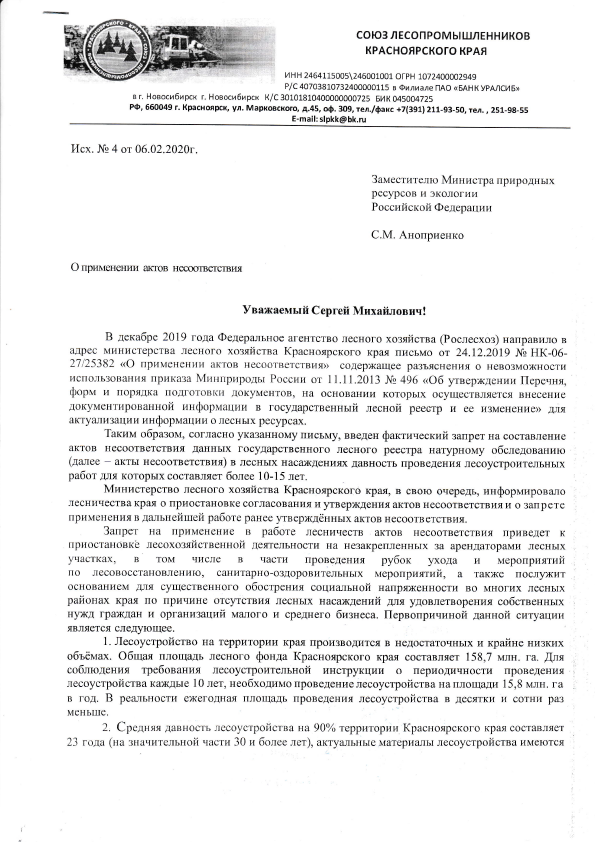 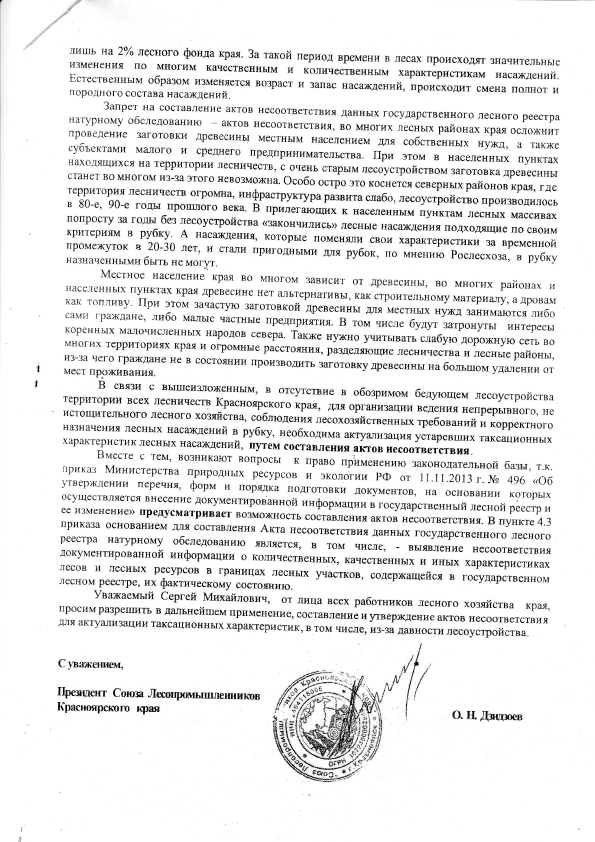 ПАМЯТКАдля граждан, осуществляющих заготовку и сбор валежника длясобственных нуждФедеральным законом от 18.04.2018 № 77-ФЗ «О внесении изменения в статью 32 Лесного кодекса Российской Федерации» в часть 2 статьи 32 Лесного кодекса Российской Федерации (далее – Лесной кодекс) внесены изменения, в соответствии с которыми валежник отнесен к не древесным лесным ресурсам, заготовка и сбор которых осуществляются в соответствии с положениями Лесного кодекса.Заготовка не древесных лесных ресурсов регламентирована положениями Лесного кодекса, а именно статей 32 «Заготовка и сбор не древесных лесных ресурсов» и 33 «Заготовка и сбор гражданами не древесных лесных ресурсов для собственных нужд».Заготовка и сбор гражданами не древесных лесных ресурсов, за исключением елей и деревьев других хвойных пород для новогодних праздников, для собственных нужд осуществляются в соответствии со статьей 11 Лесного кодекса, которая устанавливает, что граждане имеют право свободно и бесплатно пребывать в лесах, осуществлять для собственных нужд, заготовку и сбор не древесных лесных ресурсов.При осуществлении вышеуказанной деятельности граждане обязаны соблюдать правила пожарной безопасности в лесах, правила санитарной безопасности в лесах, правила лесовосстановления и правила ухода за лесами.В соответствии с частью 4 статьи 33 Лесного кодекса, порядок заготовки и сбора гражданами не древесных лесных ресурсов для собственных нужд устанавливается законом субъекта Российской Федерации.К собственным нуждам граждан относятся потребности граждан и членов их семей в лесных ресурсах.Примеры валежника (смотри изображения №№ 1,2,3).Изображение № 1Валежник      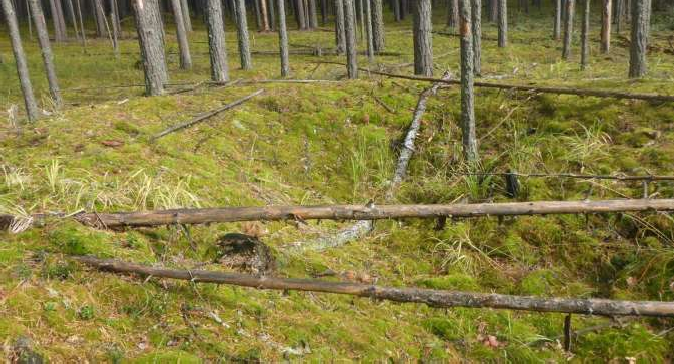 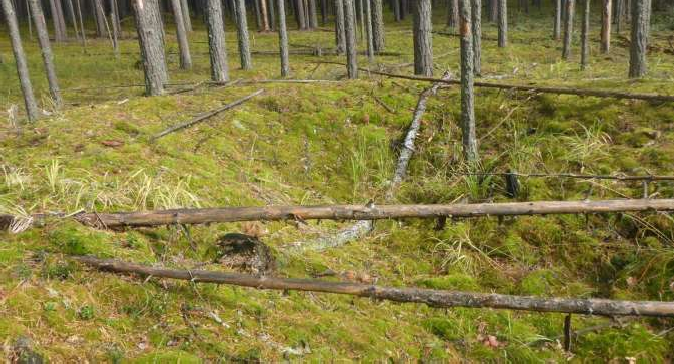 Изображение № 2ВалежникИзображение № 3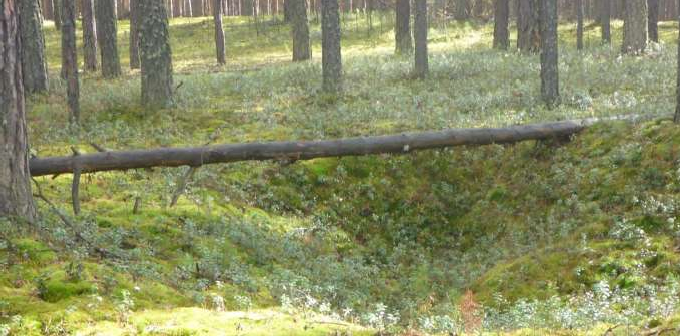 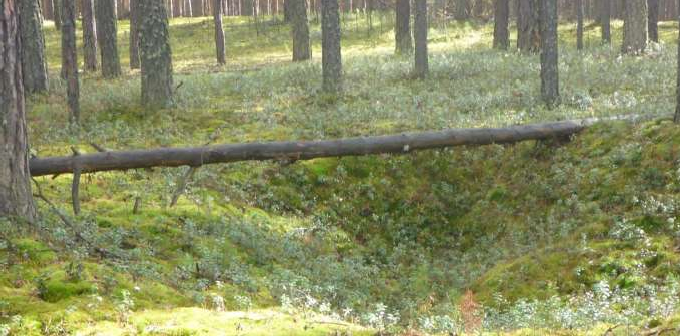 Валежник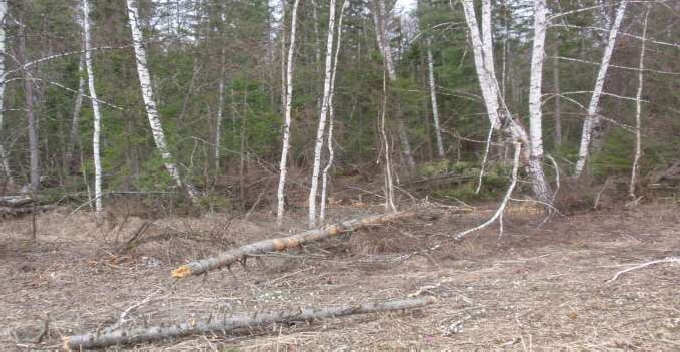 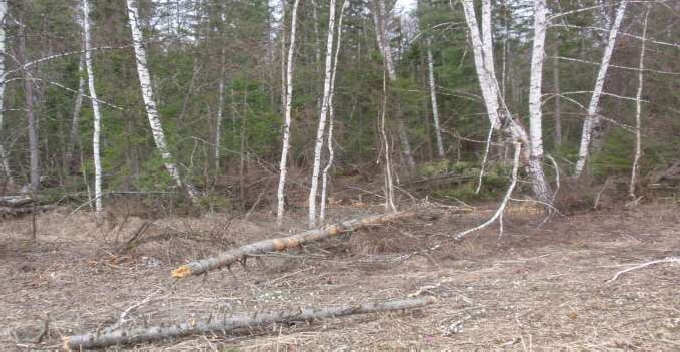 Необходимо обратить внимание, что сухостой к валежнику не относится, так же как и порубочные остатки в местах проведения лесосечных работ и незаконных рубок лесных насаждений.Важно понимать, что сухие, стоящие на корню деревья являются именно сухостоем, а не валежником.Например, сухостойное дерево является мертвым, но оно продолжает стоять, а не лежать на земле, поэтому под определение валежника такое дерево не подпадает (смотри изображение № 4).Изображение № 4Сухостойное дерево. Не является валежником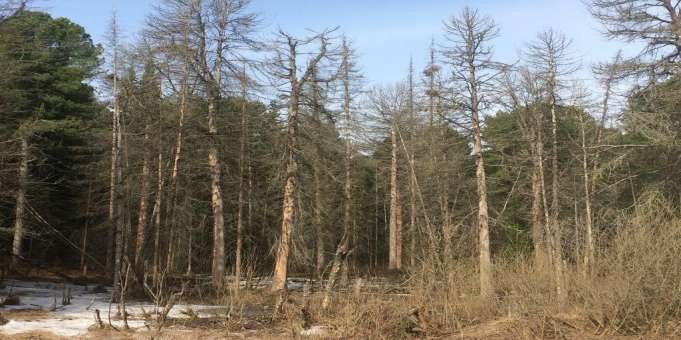 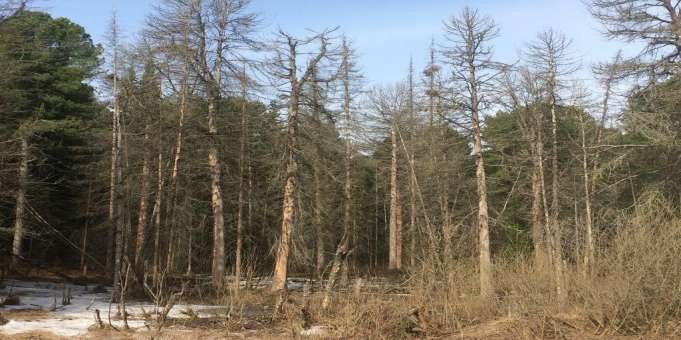 Кроме того, необходимо обратить внимание, что деревья, которые лежат на земле, но не имеют  признаков  естественного  отмирания  (имеют  зеленую  листву  или  хвою),  определять   как «мертвые» не допускается (смотри изображение № 5).Изображение № 5Лежащее на поверхности земли ветровальное дерево, не имеющее признаков отмирания.Не является валежником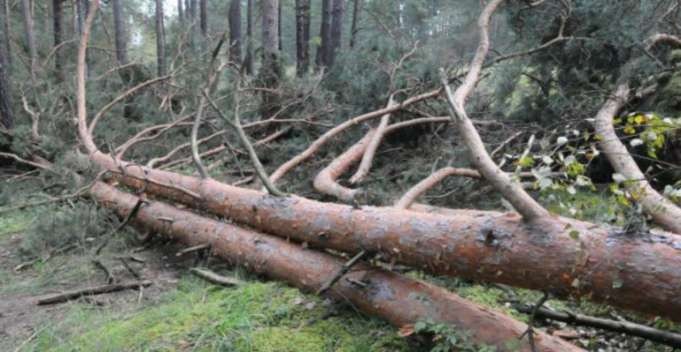 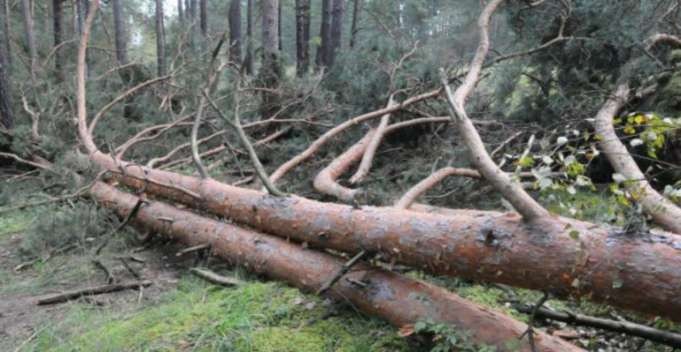 Ветровальные и буреломные деревья – потенциально являются мертвыми, необходимо лишь время для, того, чтобы проявились признаки усыхания (омертвления) данных деревьев. К сбору валежника следует отнести все то, что не требует проведения спиливания, срубания и срезания деревьев, кустарников, влекущее отделение стволовой части дерева от корневой системы.Оставленные на лесосеке срубленные хлысты, бревна, старые штабели, являются собственностью арендатора лесного участка, соответственно забрать такую древесину нельзя (смотри изображения № 6, 7).Изображение № 6Заготовленная древесина на лесосеке.Не является валежником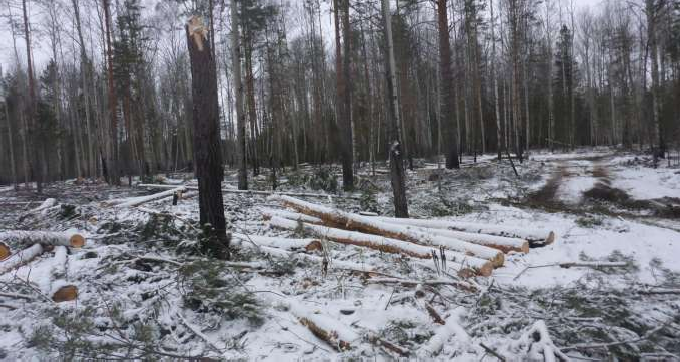 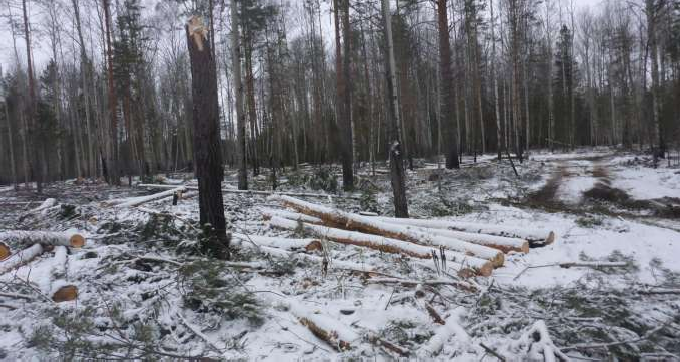 Изображение № 7Брошенная древесина вдоль лесовозных дорог.Не является валежником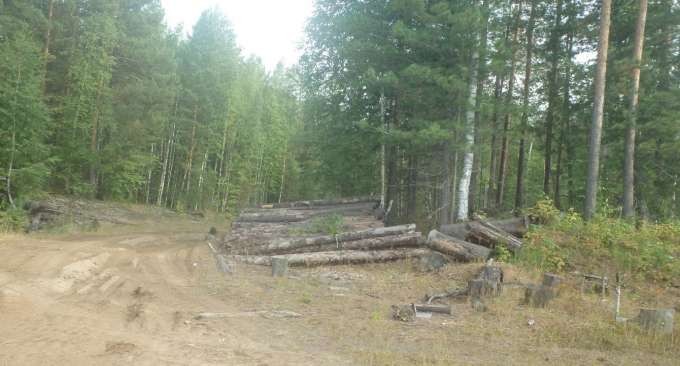 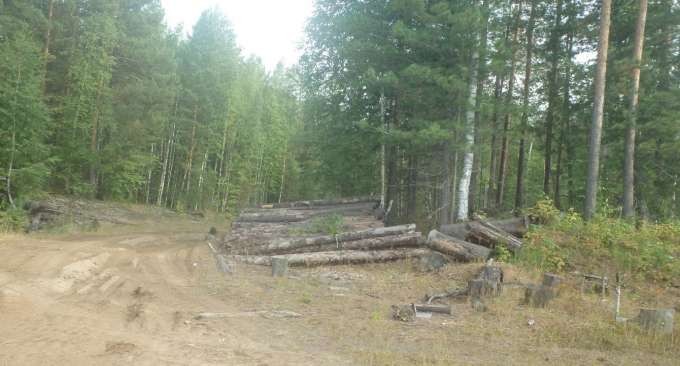 Таким образом, для правильного отнесения того или иного дерева (или его части)  к валежнику, необходимо совмещение в себе следующих критериев:дерево или его часть лежит на поверхности земли;дерево имеет признаки естественного отмирания (является мертвым);деревья или их части не расположена в месте проведения лесосечных работ, на них отсутствую признаки спиливания, срезания или срубания.К признакам естественного отмирания деревьев следует относить отсутствие на ветвях и вершине хвои и листвы, прекращение сокодвижения, частичное или полное отслоение коры  от ствола дерева, изменение цвета древесины (древесина темнеет, приобретает серый, темно- коричневый цвет), наличие на древесине стволовой гнили, дупла, трутовых грибов, плесени, мха, присутствие следов заселения стволовыми вредителями (короед, лубоед, усач).Очень важно отметить, что незнание правильного толкования понятия валежник и правил его сбора может привести к административной и даже уголовной ответственности.Так, за самовольную заготовку древесины сухостойных деревьев либо ветровальных, буреломных, снеговальных, снеголомных деревьев не являющихся мертвыми гражданин может быть привлечен:к административной ответственности в соответствии со статьей 8.28 Кодекса Российской Федерации об административных правонарушениях – незаконная рубка, повреждение лесных насаждений или самовольное выкапывание в лесах деревьев, кустарников, лиан.к уголовной ответственности в соответствии со статьей 260 Уголовного кодекса Российской Федерации – незаконная рубка лесных насаждений.За самовольное присвоение находящейся в лесу древесины, полученной в  ходе заготовки, либо проведения лесохозяйственных мероприятий, связанных с рубкой деревьев, кустарников и лиан третьими лицами гражданин может быть привлечен:к административной ответственности в соответствии со статьей 7.27 Кодекса Российской Федерации об административных правонарушениях – мелкое хищение.к уголовной ответственности в соответствии со статьей 158 Уголовного кодекса Российской Федерации – кража.Заготовка валежника может осуществляется в течение всего года.Предельный объем и габаритные размеры собранного валежника не устанавливаются.Запрещается заготовка валежника в местах проведения лесосечных работ, на лесосеках, незаконченных рубкой, в местах складирования древесины.При заготовке валежника допускается применение ручного инструмента (ручных пил, топоров, бензопил) (смотри изображение 8).Изображение № 8Разрешенные инструменты для заготовки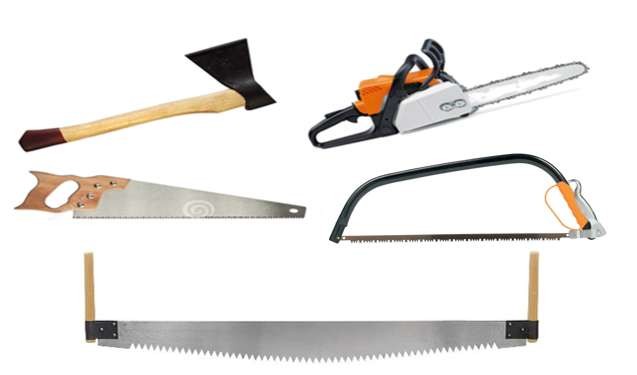 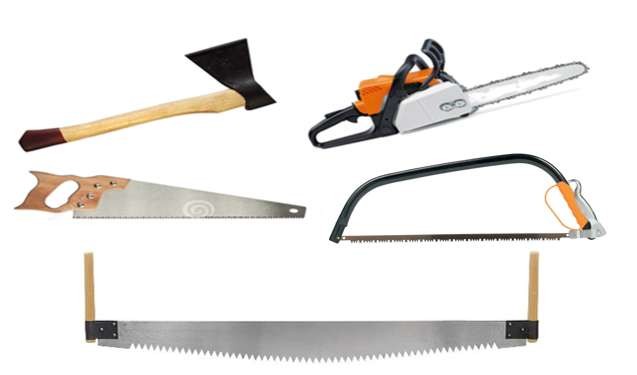 Для	заготовки	и	транспортировки	валежника	не	допускается	применение специализированной техники (смотри изображение № 9).Изображение № 9Специализированная техника. Использование для заготовки валежника запрещено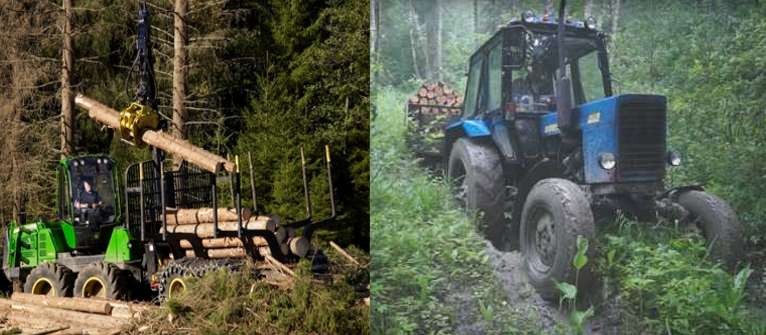 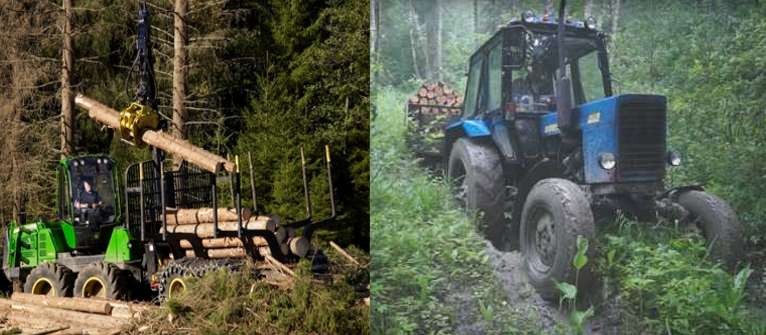 При заготовке валежника не допускается повреждение почвенного покрова, подроста и молодняка ценных пород, лесных культур.Ограничение заготовки и сбора гражданами валежника для собственных нужд может устанавливаться в соответствии со статьей 27 Лесного кодекса.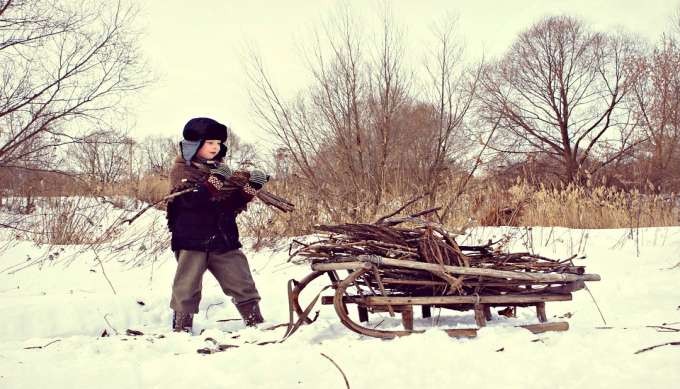 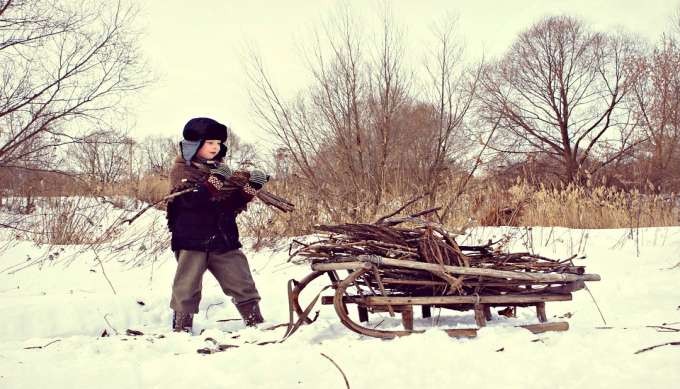 Что нужно знать, чтобы не стать жертвой мошенниковОтвергая нормы морали и права, мошенники стремятся похитить сбережения и ценности граждан, придумывая всё более сложные «схемы» отъема денег.С развитием технологий значительно возросла доля различных проявлений мошенничеств в телекоммуникационной среде, совершаемых посредством телефонных звонков и в сети «Интернет».Вместе с тем, и давно известные способы хищения продолжают использоваться злоумышленниками.Оградить от мошенников в первую очередь способны знания, внимательность, здравомыслие и критическая оценка ситуации. Поможет и знание типичных «схем» работы мошенников и соблюдение правил, изложенных в данной памятке.Хищение денежных средств с банковских карт.Банковская карта – это инструмент для совершения платежей и доступа к наличным средствам на счете, не требующий для этого присутствия в банке. Но простота использования банковских карт делает их самым уязвимым звеном в любой «схеме» мошенничества.Многочисленные способы обмана граждан преследуют цели заполучить данные банковской карты или убедить сделать перевод на счет мошенника.Среди способов хищения можно выделить следующие «схемы»:1)    СМС или звонок из банка о блокировке карты.Вам приходит сообщение о том, что банковская карта заблокирована. Предлагается бесплатно позвонить на определенный номер для получения подробной информации. Когда Вы звоните по указанному телефону, Вам сообщают о том, что на сервере, отвечающем за обслуживание карты, произошел сбой, а затем просят сообщить номер карты и ПИН-код для ее перерегистрации, либо дойти до ближайшего банкомата и следуя «подсказкам» оператора самостоятельно разблокировать карту.Как обезопасить себя. Не торопитесь немедленно выполнять требования лица, представившегося сотрудником банка. Свяжитесь со службой поддержки клиентов самостоятельно. Скорее всего, Вам сообщат, что никаких сбоев и блокировок не происходило.2)    Хищение денег с использованием «мобильного банка».Самый простой способ хищения денежных средств с использованием услуги «Мобильный банк» следующий: потерпевшим, при заключении договора, указывается абонентский номер, который подключается к «Мобильному банку». В дальнейшем, лицо перестает длительное время пользоваться данным абонентским номером по различным причинам, при этом не отключив от него услугу «Мобильный банк», после чего оператор сотовой связи перевыпускает сим-карту. Новый пользователь сим-карты продолжает получать СМС-сообщения об операциях по банковской карте и, соответственно, получает доступ к управлению счетом через «мобильный банк».Другой способ – заражение телефона вирусом, который дает злоумышленнику доступ к управлению СМС-сообщениями потерпевшего и, соответственно, доступ к «мобильному банку». Как правило, заражение происходит при переходе по ссылке, полученной в СМС-сообщении или «мессенджере».Как обезопасить себя. Своевременно уведомляйте банк о смене номера телефона, не открывайте с телефона сомнительные ссылки из сообщений, используйте антивирусные программы.Рекомендации по безопасному использованию банковских карт:Никогда и никому не сообщайте ПИН-код Вашей карты и пароли из СМС-сообщений от банка. Ни сотрудники банка, ни любой другой организации не вправе требовать их. Относитесь к ПИН-коду и паролю из СМС как к ключам от сейфа с вашими средствами.Нельзя хранить ПИН-код рядом с картой и тем более записывать ПИН-код на неё – в этом случае Вы даже не успеете заблокировать счет в случае хищения или утери карты. Лучше всего этот код запомнить.При возникновении каких-либо подозрений в мошенничестве связывайтесь с клиентской поддержкой банка, номер телефона которой сохраните заранее.Оплачивайте покупки с использованием реквизитов банковской карты только в проверенных интернет-магазинах или кассах продажи билетов. Лучше всего завести для этих целей отдельную карту (либо получить виртуальную карту, уточните в банке такую возможность), на которую переводить средства исключительно для совершения покупки.С осторожностью относитесь к предоставлению реквизитов своей банковской карты посторонним лицам (см. изображение ниже).Председатель комиссии Коробейникова ТатьянаАнатольевнаГлава  Сизинского сельсовета89232121942Заместитель председателяЗлобин Алексей ВалентиновичПредседатель Сизинского сельского Совета депутатов89130549865Волчкова Ольга ВладимировнаЗаместитель главы  Сизинского сельсовета89130532865Лукьянов Геннадий БорисовичНачальник ПО-422 с. Сизая89131813264Ситникова Галина Федоровна   Директор Московской СОШ им. И. Ярыгина89135457340Ганичева  Светлана Валентиновна     Заведующая Сизинской участковой больницы89135446095Иванников Игорь Николаевич   Директор ООО «Цветные камни»89029961290Жолобов Антон СергеевичГен директор ООО «Борус плюс»89833755798   Дата и время дежурстваДолжность, Ф.И.О., ответственного дежурного№ телефонаответственного дежурногоФ.И.О.дежурного водителя№ телефонадежурного водителя с 18.00 часов 10.03.2020до 18.00 часов 11.03.2020Заместитель главы Сизинского сельсовета Волчкова Ольга Владимировна89130532865Волчкова Ольга Владимировна89130532865  с 18.00 часов 11.03.2020до 18.00 часов 12.03.2020Председатель Сизинского сельского Совета депутатовЗлобин Алексей Валентинович89130549865Злобин Алексей Валентинович89130549865  с 18.00 часов 12.03.2020до 18.00 часов 13.03.2020Глава Сизинского сельсовета Коробейникова Татьяна Анатольевна89232121942Коробейникова Татьяна Анатольевна89232121942  с 18.00 часов 13.03.2020до 08.00 часов 14.03.2020Заместитель главы Сизинского сельсовета Волчкова Ольга Владимировна89130532865Волчкова Ольга Владимировна89130532865с 18.00 часов 14.03.2020до 08.00 часов 15.03.2020Председатель Сизинского сельского Совета депутатовЗлобин Алексей Валентинович89130549865Злобин Алексей Валентинович89130549865с 18.00 часов 15.03.2020до 08.00 часов 16.03.2020Глава Сизинского сельсовета Коробейникова Татьяна Анатольевна89232121942Коробейникова Татьяна Анатольевна89232121942с 18.00 часов 16.03.2020до 08.00 часов 17.03.2020Заместитель главы Сизинского сельсовета Волчкова Ольга Владимировна89130532865Волчкова Ольга Владимировна89130532865с 18.00 часов 17.03.2020до 08.00 часов 18.03.2020Председатель Сизинского сельского Совета депутатовЗлобин Алексей Валентинович89130549865Злобин Алексей Валентинович89130549865с 18.00 часов 18.03.2020до 08.00 часов 19.03.2020Глава Сизинского сельсовета Коробейникова Татьяна Анатольевна89232121942Коробейникова Татьяна Анатольевна89232121942с 18.00 часов 19.03.2020до 08.00 часов 20.03.2020Заместитель главы Сизинского сельсовета Волчкова Ольга Владимировна89130532865Волчкова Ольга Владимировна89130532865с 18.00 часов 20.03.2020до 08.00 часов 21.03.2020Председатель Сизинского сельского Совета депутатовЗлобин Алексей Валентинович89130549865Злобин Алексей Валентинович89130549865с 18.00 часов 21.03.2020до 08.00 часов 22.03.2020Глава Сизинского сельсовета Коробейникова Татьяна Анатольевна89232121942Коробейникова Татьяна Анатольевна89232121942с 18.00 часов 22.03.2020до 08.00 часов 23.03.2020Заместитель главы Сизинского сельсовета Волчкова Ольга Владимировна89130532865Волчкова Ольга Владимировна89130532865с 18.00 часов 23.03.2020до 08.00 часов 24.03.2020Председатель Сизинского сельского Совета депутатовЗлобин Алексей Валентинович89130549865Злобин Алексей Валентинович89130549865с 18.00 часов 24.03.2020до 08.00 часов 25.03.2020Глава Сизинского сельсовета Коробейникова Татьяна Анатольевна89232121942Коробейникова Татьяна Анатольевна89232121942№Наименование мероприятийСрок исполненияОтветственный исполнитель 1.Провести инструктивное совещание с руководителями учреждений, организацийдо 16.03.2020гГлава Сизинского сельсоветаТ.А. Коробейникова 2.Обеспечение постоянной связи с Енисейским бассейновым водным управлением, гидрометеостанцией, получение от них сведений о сложившихся и ожидаемых гидрологических условиях на рекахпостояннос 01.03.2020гЗаместитель главы  Сизинского сельсовета О.В. Волчкова  3.Создать мобильные бригады для оказания помощи жителям, нуждающимся в посторонней помощи в эвакуации жителей, сохранении материальных ценностей (вывод скота, подъем  запасов из погребов и т.д.)до 16.03.2020гЗаместитель главы  Сизинского сельсовета О.В. Волчкова 4.Провести инструктажи граждан проживающих по улицам расположенным в вдоль реки с.Сизая ул. Песочная, Шахматная, Московская, Щетинкина. Разработать памятки о действиях населения в случае наводнениядо 16.03.2020гА.В. ЗлобинЛ.С. АкуличВ.И. РезиковА.С. ЖолобовС.В. Станковцева 5. Определить места отселения из зон затопления для временного нахождения граждан (СДК, школа, больница). Подготовить помещения для хранения домашних вещей в случае затопления жилья (СДК, гараж  администрации)до 16.03.2020гГлава Сизинского сельсоветаТ.А. Коробейникова6.В период подъема воды в реках Сизая, Голубая постоянно контролировать пешеходные переходы, переезды на указанных рекахпостоянноЗаместитель главы  Сизинского сельсовета О.В. Волчкова 7.Подготовить технику, ГСМ и предоставить в случае необходимости эвакуации людей, личного, общественного имущества, животныхдо 16.03.2020гГлава Сизинского сельсоветаТ.А. Коробейникова8.Организовать прием пострадавших в Сизинской участковой больницепри возникновении необходимостиЗаведующая Сизинской участковой больницы С.В. Ганичева 9.Обеспечения контроля за особо опасными водохозяйственными объектами и сооружениями (водозаборные сооружения и их зоны сохранности, защитные и берегоукрепительные дамбы, мосты) путем организации постов наблюдения за развитием паводковой обстановкипостоянноПредседатель Сизинского сельского Совета депутатовА.В. Злобин10.Проведение работ во избежание заторов льда на реках при возникновении необходимостиГлава Сизинского сельсоветаТ.А. Коробейникова11.Определение ущерба от вредного воздействия паводковых вод, составление отчетов о пропуске весеннего половодьяпри возникновении необходимостиКомиссия по ЧС 12.Организация подвоза  питьевой воды, продуктов питания, одежды, необходимого имущества и инвентаря пострадавшим, в случае затопленияпри возникновении необходимостиПредседатель Сизинского сельского Совета депутатовА.В. ЗлобинУчредитель:                 Администрация Сизинского сельсоветаАдрес: 662732,  Красноярский край,               Шушенский р-н, с. Сизая,   ул. Ленина, 86-а                                            Тел. 8(39139)22-6-71, факс: 8(39139) 22-4-31Издание утверждено 3.04.2008 г.  тиражом в 500 экземпляров.